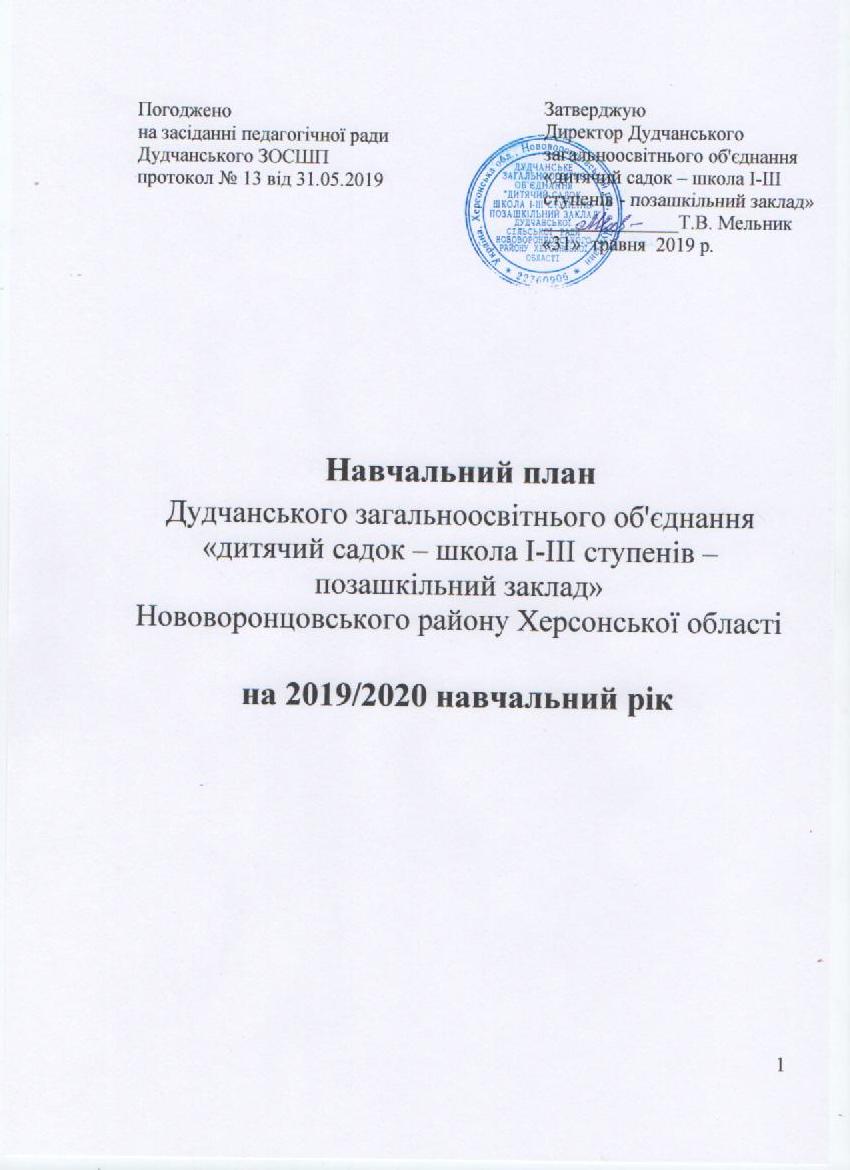 Пояснювальна записка до навчального плануна 2019/2020 навчальний рік Загальні засадиТип закладу – загальноосвітнє об'єднання «дитячий садок - школа І-ІІІ ступенів – позашкільний заклад»Режим роботи закладу:режим  навчання – п’ятиденний;початок занять о 8-30;тривалість уроків:• у 1 класі – 35 хвилин;• у 2-4-х класах – 40 хвилин;• у 5- 11-х класах – 45 хвилинтривалість перерв відповідно до чинного Положення про загальноосвітній навчальний заклад (постанова Кабінету Міністрів України від 27.08.2010 № 778).Гранична наповнюваність класів встановлюється відповідно до Закону України «Про загальну середню освіту».Факультативні, індивідуальні та групові заняття проводяться після основних занять з обов’язковою перервою за окремим розкладом.Навчальний план Дудчанського ЗОСШП на 2019-2020 навчальний рік розроблений на виконання законів України «Про освіту», «Про загальну середню освіту», чинних Державних стандартів початкової, базової та повної загальної середньої освіти, Положення про загальноосвітній навчальний заклад, Концепції Нової української школи, ухваленої рішенням колегії МОН України від 27.10.2016, із змінами від 03.04.2017.Дудчанське загальноосвітнє об’єднання «дитячий садок - школа І-ІІІ ступенів – позашкільний заклад» здійснює свою освітню діяльність згідно нормативних документів, власного Статуту, забезпечує одержання учнями загальної середньої освіти на рівні Державних стандартів.Робочі навчальні плани складені відповідно наказів МОН України від 21.03.2018 №268 «Про затвердження типових освітніх та навчальних програм для 1-2-х класів ЗЗСО», від 20.04.2018 №405 «Про затвердження типової освітньої програми ЗЗСО ІІ ступеня» та від 20.04.2018 №407 «Про затвердження типової освітньої програми ЗЗСО І ступеня», від 20.04.2018 «Про  затвердження типової освітньої програми ЗЗСО ІІІ ступеня» №408Навчання здійснюється:для 1- 2 класу згідно листа МОН України від 22.05.2018 №1/9-332 щодо затвердження типових освітніх та навчальних програм для 1-2-х класів закладів загальної середньої освіти, наказу МОН України від 21.03.2018 №268 «Про затвердження типових освітніх та навчальних програм для 1-2-х класів (на основі авторського колективу під керівництвом Шияна Р.Б.), додаток 1;для 3-4 класів за Типовою освітньою програмою закладів загальної середньої освіти І ступеня, затвердженою наказом МОН України від 20.04.2018 №407, таблиця 1;(додаток 2)для 5-9 класів – за Типовою освітньою програмою закладів загальної середньої освіти ІІ ступеня, затвердженою наказом МОН України від 20.04.2018 р. №405, таблиця1; (додаток 3)для 10 - 11класів за Типовою освітньою програмою закладів загальної середньої освіти  ІІІ ступеня, затвердженою наказом МОН України від 20.04.2018 №408, таблиця 2; (додаток 4)Структура навчального рокуВідповідно до ст.16 Закону України «Про загальну середню освіту» 2019/2020 навчальний рік розпочнеться 02 вересня і закінчиться згідно зі статтею 34 Закону України «Про загальну середню освіту» проведенням державної підсумкової атестації для учнів 4, 9  та 11 класів, форму і терміни якої Міністерством освіти і науки України буде затверджено додатково, та врученням учням 9, 11-го класів документів про освіту.Навчальні заняття організовуються за семестровою системою:І семестр – з 02 вересня до 27 грудня,ІІ семестр – з 13 січня по 29 травня.Упродовж навчального року для учнів проводяться канікули:осінні з 28 жовтня по 03 листопада 2019 р.зимові з грудня по 13 січня,весняні з 23 по 29 березня 2020 р.З урахуванням місцевих особливостей та кліматичних умов, за погодженням із місцевими органами управління освітою можуть змінюватися структура навчального року та графік учнівських канікул.Навчальні екскурсії для учнів 1-4 класів та навчальна практика для учнів 5-8,10 класів у 2019/2020 навчальному році організовуються відповідно до інструктивно-методичного листа Міністерства освіти і науки України від 06.02.2008 № 1/9-61 «Методичні рекомендації щодо організації навчально-виховного процесу під час проведення навчальних екскурсій та навчальної практики учнів загальноосвітніх навчальних закладів» та згідно рішення педради від  30. 2019 р., протокол № 1, проводяться протягом 2019–2020 навчального року.Розподіл годин інваріантної та варіативної складовихНавчальний план Дудчанського ЗОСШП охоплює інваріантну складову, сформовану на державному рівні, та варіативну складову, де передбачені години на вивчення окремих предметів інваріантної складової, упровадження курсів за вибором, факультативів та індивідуальних занять.Повноцінність загальної середньої освіти забезпечується реалізацією як інваріантної, так і варіативної частин навчального плану. З метою забезпечення виконання Державного стандарту освіти забезпечено викладання предметів інваріантної складової, що визначені Типовими освітніми програмами для кожного класу, в повному обсязі.При розподілі годин варіативної складової навчального плану враховано, що гранично допустиме навантаження вираховується на одного учня, а уроки фізичної культури не враховуються при визначенні цього показника. Гранично допустиме навчальне навантаження учнів встановлено відповідно до вимог Закону України «Про загальну середню освіту» з урахуванням санітарно-гігієнічних норм.Години фізичної культури не враховуються при визначенні гранично допустимого навантаження, що передбачено постановою КМ України від 23.11.2011 № 1392 (зі змінами, внесеними згідно з Постановою КМ № 538 від 07.08.2013)»Інваріантна та варіативна складові навчального плану у Дудчанському загальноосвітньому об’єднанні «дитячий садок – школа І-ІІІ ступенів – позашкільний заклад» реалізовується повністю. Навчальний план для 1 та 2 класу на 2019/2020 навчальний рік (додаток 1) складено на основі типової освітньої програми, розробленої під керівництвом Р. Б. Шияна (рішення Колегії МОН України від 22.02.2018р.)Мовно-літературна освітня галузь включає предмети «Українська мова», «Іноземна мова».        Математична галузь реалізується через окремий предмет "Математика".        Фізкультурна освітня галузь реалізується предметом "Фізична культура".        Мистецька галузь реалізується предметами "Музичне мистецтво" та «Образотворче мистецтво».        Відповідно до Державного стандарту, затвердженого в 2018 році, у 1-2 класі відбувається інтеграція семи освітніх галузей в один предмет «Я досліджую світ». Розподіл годин між освітніми галузями в рамках цього інтегрованого предмета такий: мовно-літературна – 2; математична – 1; природнича, технологічна, інформатична, соціальна і здоров'язбережна громадянська та історична – разом 4 години.Навчальний план школи І ступеня (1 – 2 класи) включає інваріантну складову, сформовану на державному рівні, та варіативну складову, в якій передбачено 1 год у 1 класі для вивчення курсу за вибором «Слухняні рученята».  Гармонійний розвиток обох півкуль головного мозку. Програма рекомендована МОН України для реалізації варіативної складової навчальних планів загальноосвітніх навчальних закладів І ступеня у 2019/2020 навчальному році, лист ІІТЗО від 31.12.2014 № 14.1/1 2 - Г19241 год у 2 класі для вивчення курсу за вибором «Секрети пам'яті», схвалено лист ІІТЗО від 26.06.2015 №14.1/12-Г-75Очікувані результати навчання здобувачів освіти. Відповідно до мети та загальних цілей, окреслених у Державному стандарті початкової освіти, визначено завдання, які має реалізувати вчитель у рамках кожної галузі. Очікувані результати навчання здобувачів освіти подано за змістовими лініями і співвіднесено з обов’язковими результатами навчання першого циклу, визначеними Державним стандартом початкової освіти.Змістові лінії кожної освітньої галузі в межах І циклу реалізовуються паралельно та розкриваються через «Пропонований зміст», який окреслює навчальний матеріал, на підставі якого будуть формуватися очікувані результати навчання та відповідні обов’язкові результати навчання. Оскільки Освітня програма ґрунтується на компетентнісному підході, теми/тези рубрики «Пропонований зміст» не передбачають запам’ятовування учнями визначень термінів і понять, а активне конструювання знань та формування умінь, уявлень через досвід практичної діяльності. Форми організації освітнього процесу. Очікувані результати навчання, окреслені в межах кожної галузі, досягаються через використання інтерактивних форм і методів навчання – дослідницькі, інформаційні, мистецькі проекти, сюжетно-рольові ігри, інсценізації, моделювання, ситуаційні вправи, екскурсії, дитяче волонтерство тощо.Вимоги до осіб, які можуть розпочинати здобуття початкової освіти. Початкова освіта у Дудчанському ЗОСШП здобувається, як правило, з шести років. Діти, яким на 1 вересня поточного навчального року виповнилося сім років, повинні розпочинати здобуття початкової освіти цього ж навчального року. Діти, яким на 1 вересня поточного навчального року не виповнилося шести років, можуть розпочинати здобуття початкової освіти цього ж навчального року за бажанням батьків або осіб, які їх замінюють. Особи з особливими освітніми потребами можуть розпочинати здобуття початкової освіти з іншого віку.                                                                                                   Додаток 1Навчальний план 
для 1 – 2 класів Дудчанського ЗОСШП з навчанням українською мовою (на основі авторського колективу під керівництвом Шияна Р.Б.* Години, передбачені для фізичної культури, не враховуються під час вивчення гранично допустимого навчального навантаження учня	Директор закладу     Т.В.Мельник3-4 класиПерелік освітніх галузей. Навчальний план укладено за такими освітніми галузями:Мови і літератури СуспільствознавствоМистецтвоМатематикаПриродознавствоТехнологіїЗдоров’я і фізична культураОсвітня галузь "Мови і літератури" з урахуванням вікових особливостей учнів у навчальному  плані реалізується через окремі предмети "Українська мова (мова і читання)", "Іноземна мова".Освітні галузі "Математика", "Природознавство" реалізуються через однойменні окремі предмети, відповідно, - "Математика", "Природознавство".Освітня галузь "Суспільствознавство" реалізується предметом "Я у світі".Освітня галузь "Здоров'я і фізична культура" реалізується окремими предметами "Основи здоров'я" та "Фізична культура". Освітня галузь "Технології" реалізується через окремі предмети "Трудове навчання" та "Інформатика".Освітня галузь "Мистецтво" реалізується окремими предметами "Образотворче мистецтво" і "Музичне мистецтво". Варіативна складова навчального плану для 3 – 4 класів використовується на запровадження курсів за вибором та індивідуальних занять:курс за вибором «Культура добросусідства» у 3-4 класах по 1 годині (лист ДНУ «Інститут інноваційних технологій і змісту освіти» МОН України від 30.07.2013 №14.1/12-Г-436індивідуальні заняття з математики у 3-4 класах по 1 год.Додаток 2.Навчальний план для 3-4  класів Дудчанського ЗОСШП з українською мовою навчання                                               таблиця №1* Години, передбачені для фізичної культури, не враховуються під час визначення гранично допустимого навчального навантаження учнів, але обов'язково фінансуються  Директор закладу            Т.В.МельникКадрове забезпечення освітньої діяльності у 1 – 2 класахКадрове забезпечення освітньої діяльності у 3-4 класахНавчальний план базової середньої освіти розроблений на виконання Закону України «Про освіту», наказу Міністерства освіти і науки України від 20 квітня 2018 року № 405 "Про затвердження типової освітньої програми закладів загальної середньої освіти ІІ ступеня"  та постанови Кабінету Міністрів України від 23 листопада 2011 року № 1392 «Про затвердження Державного стандарту базової та повної загальної середньої освіти» та окреслює підходи до планування й організації єдиного комплексу освітніх компонентів для досягнення учнями обов’язкових результатів навчання, визначених Державним стандартом базової та повної загальної середньої освіти.Загальний обсяг навчального навантаження та тривалість і взаємозв’язки освітніх галузей, предметів, дисциплін. Загальний обсяг навчального навантаження для учнів 5-9-х класів складає 5845 годин/навчальний рік: для 5-х класів – 1050 годин/навчальний рік, для 6-х класів – 1155 годин/навчальний рік, для 7-х класів – 1172,5 годин/навчальний рік, для 8-х класів – 1207,5 годин/навчальний рік, для 9-х класів – 1260 годин/навчальний рік. Детальний розподіл навчального навантаження на тиждень окреслено у навчальних планах ІІ ступеня (далі – навчальний план). Повноцінність базової середньої освіти забезпечується реалізацією як інваріантної, так і варіативної складових, які в обов’язковому порядку фінансуються з бюджету.З метою виконання вимог Державного стандарту навчальні плани ІІ ступеня містять усі предмети інваріантної складової, передбачені таблицею 1 до типової освітньої програми, затвердженої наказом Міністерства освіти і науки України від 20.04.2018 №405.                                       У межах галузі «Суспільствознавство» у 5-му класі вивчається курс «Історія України (Вступ до історії)», у 6-му – інтегрований курс «Всесвітня історія. Історія України».У рамках галузі «Мистецтво» у закладі викладаються  окремі курси: «Музичне мистецтво» та «Образотворче мистецтво».Збереження здоров’я дітей належить до головних завдань школи. Тому формування навичок здорового способу життя та безпечної поведінки здійснюється не лише в рамках предметів "Фізична культура" та "Основи здоров'я", а інтегрується у змісті всіх предметів інваріантної та варіативної складових навчальних планів. Змістове наповнення предмета «Фізична культура» сформоване з варіативних модулів відповідно до статево-вікових особливостей учнів, їх інтересів, матеріально-технічної бази навчального закладу. Відповідно до постанови Кабінету Міністрів України від 23 листопада 2011 року № 1392 "Про затвердження Державного стандарту базової і повної загальної середньої освіти" години фізичної культури не враховуються при визначенні гранично допустимого навантаження учнів.Навчальний план основної школи  дає цілісне уявлення про зміст і структуру другого рівня освіти, встановлює погодинне співвідношення між окремими предметами за роками навчання, визначає гранично допустиме тижневе навантаження учнів. Навчальний план основної школи передбачає реалізацію освітніх галузей Базового навчального плану Державного стандарту через окремі предмети. Вони охоплюють інваріантну складову, сформовану на державному рівні, та варіативну складову, яка визначена закладом освіти самостійно і враховує особливості організації освітнього процесу, індивідуальні освітні потреби учнів, рівень навчально-методичного та кадрового забезпечення.Допрофільна підготовка здійснюється за рахунок  курсів за вибором, факультативів, індивідуальних та групових занять. Відповідно до запитів учнів створено мережу курсів за вибором, факультативів, індивідуальних та групових занять.Варіативна складова навчального плану основної школи використовується на:поглиблене вивчення предметівІсторія України – 2,5 год. у 9 класідодатковіГеографія рідного краю по 0,5 год. у 8-9 кл.Математика по 1 год. у 5-6 кл.Хімія – 0,5 год. у 7 класііндивідуальні Англійська мова – по  0,5 год. у 5 кл. та 7 кл.Українська мова – 0,5 год. у 6 кл.факультативні заняття -              Вчимося бути громадянами – 0,5  год у 8 кл.-	Міфологія – 1 год. у 6 кл -.	Фінансова грамотність – 1 год. у 6 кл. -	Фінансова культура – 1 год. у 7 кл. - 	Прикладні фінанси – 1 год. у 8 кл.-               Живи за правилами – 1 год. у 7 кл.-              Права дитини – 1 год. у 5 кл.- 	Основи комп’ютерних технологій	- 1 год. у 8 кл.курси за виборомЕкологічна абетка – 1 год. у 5 класіПовноцінність базової середньої освіти забезпечується реалізацією як інваріантної, так і варіативної складових, які в обов’язковому порядку фінансуються з бюджету.Система внутрішнього забезпечення якості складається з наступних компонентів:кадрове забезпечення освітньої діяльності викладання у школі ІІ ступеня повністю забезпечене кваліфікованими фахівцями ;навчально-методичне забезпечення освітньої діяльності – Державний стандарт, навчальні програми, підручники, які мають гриф МОН;якість проведення навчальних занять – за якісне і вчасне проведення навчальних занять учителі несуть персональну відповідальність;моніторинг досягнення учнями результатів навчання (компетентностей) проводиться згідно вимог навчальних програм та обліковується у класному журналі.                                                                                                                                                                Додаток 3Навчальний план для 5 – 9 класів Дудчанського ЗОСШП
з українською мовою навчання Таблиця №1 Директор закладу                         Т.В.МельникКадрове забезпечення освітньої діяльності у 5 – 9 класахНавчальний план загальної середньої освіти   (профільна середня освіта)  окреслює рекомендовані підходи до планування й організації єдиного комплексу освітніх компонентів для досягнення учнями обов’язкових результатів навчання, визначених Державним стандартом базової та повної загальної середньої освіти (далі – Державний стандарт).Навчальним планом визначено:загальний обсяг навчального навантаження, орієнтовну тривалість і можливі взаємозв’язки окремих предметів, факультативів, курсів за вибором тощо, зокрема їх інтеграції, а також логічної послідовності їх вивчення які натепер подані в рамках навчальних планів;очікувані результати навчання учнів подані в рамках навчальних програм, які мають гриф «Затверджено Міністерством освіти і науки України» і розміщені на офіційному веб-сайті МОН;рекомендовані форми організації освітнього процесу та інструменти системи внутрішнього забезпечення якості освіти;вимоги до осіб, які можуть розпочати навчання за цією освітньою програмою.Загальний обсяг навчального навантаження та орієнтовна тривалість і можливі взаємозв’язкиосвітніх галузей, предметів, дисциплін Загальний обсяг навчального навантаження здобувачів профільної середньої освіти для 10-11-х класів складає 2660 годин/навчальний рік: для 10-х класів – 1330 годин/навчальний рік, для 11-х класів – 1330 годин/навчальний рік. Детальний розподіл навчального навантаження на тиждень окреслено у навчальному плані закладів загальної середньої освіти ІІІ ступеня.Навчальний план для 10-11 класів закладів загальної середньої освіти розроблено відповідно до Державного стандарту, з метою його впровадження у частині повної загальної середньої освіти з 1 вересня 2018 року у 10 класі, з 1 вересня 2019 року в 11 класі.  Він містить загальний обсяг навчального навантаження та тижневі години на вивчення базових предметів, вибірково-обов’язкових предметів і профільних предметів.Для складання навчального плану використано таблицю 2 до Типової освітньої програми «Навчальний план для 10-11 класів закладів загальної середньої освіти» затвердженої наказом МОН України від 20.04.2018 року № 408, у якому передбачено вивчення базових предметів  «англійська мова», «історія України», «всесвітня історія», «громадянська освіта», «математика», «фізика і астрономія», «біологія і екологія», «хімія», «географія», «фізична культура», «захист Вітчизни».     Кількість тижневих годин на вивчення базових предметів  забезпечить  досягнення рівня очікуваних результатів навчання учнів згідно з державними вимогами Державного стандарту.Реалізація змісту освіти, визначеного Державним стандартом, також забезпечується вибірково-обов’язковими предметами, таких як «інформатика», «мистецтво» та «технології», що вивчаються на рівні стандарту. Із запропонованого переліку учнями обрано предмети «технології» та «інформатика»(години, передбачені на вибірково – обов΄язкові предмети, поділені між двома обраними та викладаються по 1,5 год. у 10 та 11класах ) Предмет «Захист Вітчизни» є обов’язковим навчальним предметом, який вивчається в Дудчанському ЗОСШП упродовж 10 і 11 класів та під час навчально-польових занять (зборів) . Навчальна програма передбачає вивчення предмету 1,5.Відповідно до навчального плану уроки проводяться: 10 клас – по 1,5 години на тиждень протягом навчального року; 11 клас: у першому семестрі (півріччі)- по 1,5 години на тиждень, а в другому семестрі – по 1 годині на тиждень та 18 годин відводиться на проведення навчально-польових занять (зборів). Дівчата за їх власним бажанням (у разі згоди батьків, опікунів або піклувальників) навчаються за програмою для групи юнаків. Частину навчальних годин навчального плану призначено для забезпечення профільного спрямування навчання в старшій школі.Рішення про розподіл годин для формування відповідного профілю прийнято, враховуючи освітні потреби учнів, кадрове забезпечення, матеріально-технічну базу тощо. Предметами, які у 10 класі будуть вивчатися на профільному рівні, обрано:Хімія Біологія Варіативна складова навчального плану в 10 класі використовується на:Індивідуальні та групові заняття:	Математика – 1год.Українська мова  -	1год.Історія України – 0,5 год.Додаткові години на профільні предмети:	Хімія	- 2,5 год.Біологія – 3 год.	Предметами, які у 11 класі будуть вивчатися на профільному рівні, обраноУкраїнська моваУкраїнська літератураЗарубіжна літератураВаріативна складова навчального плану в 11 класі використовується на:Індивідуальні та групові заняття:	Математика – 1год.Історія України  -1год.Додаткові години на профільні предмети:	Українська мова - 2 год.Українська література – 2 год.Зарубіжна література – 2 год.Курси за вибором	Фінансова грамотність – 1 год.                                                                                                 Додаток 4.Навчальний план для 10 та 11 класів Дудчанського ЗОСШП на 2019 – 2020 н.р, таблиця №2	Директор закладу         Т.В.МельникКадрове забезпечення освітньої діяльності у 10 – 11 класахВивчення  предметів у 5 – 11 класах з неповною кількістю годин відбувається чергуванням по семестрах протягом 2019 - 2010 навчального рокуДиректор закладу        Т.В.МельникНавчальні предметиКількість годин на тиждень у 1 класіКількість годин на тиждень у 2 класіУкраїнська мова 55Іноземна мова 23Математика33Я досліджую світ78Образотворче мистецтво11Музичне мистецтво11Фізична культура*33Усього          20+321+3Додаткові години на вивчення предметів інваріантної складової, курсів за вибором, проведення індивідуальних консультацій та групових занять курс за вибором «Слухняні рученята»курс за вибором «Секрети пам'яті»
11Гранично допустиме тижневе навчальне навантаження на учня2022Сумарна кількість навчальних годин інваріантної та варіативної складових, що фінансується з бюджету (без урахування поділу класів на групи)2325Освітні галузіПредметиКількість годин на тиждень у класахКількість годин на тиждень у класахКількість годин на тиждень у класахКількість годин на тиждень у класахОсвітні галузіПредмети334РазомМови і літератури (мовний і літературний компоненти)Українська мова77714Мови і літератури (мовний і літературний компоненти)Іноземна мова2224МатематикаМатематика4448ПриродознавствоПриродознавство2224СуспільствознавствоЯ у світі1112Мистецтво  музичне мистецтво образотворче мистецтво1112Мистецтво  музичне мистецтво образотворче мистецтво1112ТехнологіїТрудове навчання1112ТехнологіїІнформатика1112Здоров'я і фізична культураОснови здоров'я1112Здоров'я і фізична культураФізична культура*3336УсьогоУсьогоУсього21+321+342+6Додаткові години на вивчення предметів інваріантної складової, курсів за вибором, проведення індивідуальних консультацій та групових занятькурс за вибором «Культура добросусідства»індивідуальні заняттяматематикаДодаткові години на вивчення предметів інваріантної складової, курсів за вибором, проведення індивідуальних консультацій та групових занятькурс за вибором «Культура добросусідства»індивідуальні заняттяматематикаДодаткові години на вивчення предметів інваріантної складової, курсів за вибором, проведення індивідуальних консультацій та групових занятькурс за вибором «Культура добросусідства»індивідуальні заняттяматематика111122Гранично допустиме тижневе навчальне навантаження на учняГранично допустиме тижневе навчальне навантаження на учняГранично допустиме тижневе навчальне навантаження на учня232346Сумарна кількість навчальних годин інваріантної і варіативної складових, що фінансується з бюджету (без урахування поділу класів на групи)Сумарна кількість навчальних годин інваріантної і варіативної складових, що фінансується з бюджету (без урахування поділу класів на групи)Сумарна кількість навчальних годин інваріантної і варіативної складових, що фінансується з бюджету (без урахування поділу класів на групи)262652№ПІБ вчителяСтаж роботи (роки)Кваліфікаційна категорія - педагогічне званняПредмет Проходження спецкурсів НУШ1Білик Наталя Миколаївна23 І категоріяУкраїнська моваСертифікат КЗ «Херсонська академія неперервної освіти» Херсонської обласної ради, 60 академічних годин/2 кредити ЄКТС, наказ №32 від 23.03.20181Білик Наталя Миколаївна23 І категоріяМатематикаСертифікат КЗ «Херсонська академія неперервної освіти» Херсонської обласної ради, 60 академічних годин/2 кредити ЄКТС, наказ №32 від 23.03.20181Білик Наталя Миколаївна23 І категоріяЯ досліджую світСертифікат КЗ «Херсонська академія неперервної освіти» Херсонської обласної ради, 60 академічних годин/2 кредити ЄКТС, наказ №32 від 23.03.20181Білик Наталя Миколаївна23 І категоріяМистецтво, фізична культураСертифікат КЗ «Херсонська академія неперервної освіти» Херсонської обласної ради, 60 академічних годин/2 кредити ЄКТС, наказ №32 від 23.03.20182Кучів Світлана Володимирівна32 Вища, вчитель-методистОбразотворче мистецтвоСертифікат КЗ «Херсонська академія неперервної освіти» Херсонської обласної ради, 60 академічних годин/2 кредити ЄКТС, наказ №32 від 23.03.20183Іванів Олена Миколаївна23Вища, старший вчительУкраїнська моваМатематикаЯ досліджую світМистецтво, фізична культураСертифікат КЗ «Херсонська академія неперервної освіти» Херсонської обласної ради, 60 академічних годин/2 кредити ЄКТС, наказ №32 від 23.03.20184Булгакова Марина Миколаївна18І категоріяІноземна мова (англійська)Сертифікат КЗ «Херсонська академія неперервної освіти» Херсонської обласної ради,5Іванів Анжела Федорівна28Вища, старший вчительМузичне мистецтво№ПІБ вчителяСтаж роботи (роки)Кваліфікаційна категорія - педагогічне званняПредметКласи викладання11Біда Світлана Михайлівна31Вища, вчитель-методистУкраїнська мова311Біда Світлана Михайлівна31Вища, вчитель-методистМатематика311Біда Світлана Михайлівна31Вища, вчитель-методистПриродознавство311Біда Світлана Михайлівна31Вища, вчитель-методистЯ у світі311Біда Світлана Михайлівна31Вища, вчитель-методистТрудове навчання311Біда Світлана Михайлівна31Вища, вчитель-методистОснови здоров’я 322Палієнко Ліна Федорівна31Вища,старший вчитель Українська мова422Палієнко Ліна Федорівна31Вища,старший вчитель Математика422Палієнко Ліна Федорівна31Вища,старший вчитель Природознавство422Палієнко Ліна Федорівна31Вища,старший вчитель Я у світі422Палієнко Ліна Федорівна31Вища,старший вчитель Трудове навчання422Палієнко Ліна Федорівна31Вища,старший вчитель Основи здоров’я 433Кучів Світлана Володимирівна32Вища, вчитель- методистОбразотворче мистецтво33Кучів Світлана Володимирівна32Вища, вчитель- методистОбразотворче мистецтво33Кучів Світлана Володимирівна32Вища, вчитель- методистОбразотворче мистецтво  3-444Іванів Ольга Василівна14І категоріяІнформатика3-444Іванів Ольга Василівна14І категоріяІнформатика3455Медведьова Ліна Вікторівна-спеціалістІноземна мова(англійська)355Медведьова Ліна Вікторівна-спеціалістІноземна мова(англійська)455Медведьова Ліна Вікторівна-спеціалістІноземна мова(англійська)66Іванів Анжела Федорівна27Вища, старший вчительМузичне мистецтво66Іванів Анжела Федорівна27Вища, старший вчительМузичне мистецтво   3 66Іванів Анжела Федорівна27Вища, старший вчительМузичне мистецтво4Освітні галузіПредметиКількість годин на тиждень у класахКількість годин на тиждень у класахКількість годин на тиждень у класахКількість годин на тиждень у класахКількість годин на тиждень у класахОсвітні галузіПредмети56789Мови і літературиУкраїнська мова 3,53,52,522Мови і літературиУкраїнська література22222Мови і літературиІноземна мова (англійська)32222Мови і літературиМова корінного народу, національної меншини-----Мови і літературиЗарубіжна література22222Суспільство –знавствоІсторія України1111,51,5+2,5Суспільство –знавствоВсесвітня історія-1111Суспільство –знавствоОснови правознавства ----1МистецтвоМузичне мистецтво111--МистецтвоОбразотворче мистецтво111--МистецтвоМистецтво---11МатематикаМатематика4+14+1---МатематикаАлгебра--222МатематикаГеометрія--222Природо-знавствоПриродознавство2----Природо-знавствоБіологія-2222Природо-знавствоГеографія-222+0,51,5+0,5Природо-знавствоФізика--223Природо-знавствоХімія--1,5+0,522ТехнологіїТрудове навчання22111ТехнологіїІнформатика11122Здоров’я і фізична культураОснови здоров’я11111Здоров’я і фізична культураФізична культура33333РазомРазом25,5+327,5+329+329,5+331+3Додатковий час на курси за вибором, факультативні курси, індивідуальні заняття та консультаціїДодатковий час на курси за вибором, факультативні курси, індивідуальні заняття та консультації3,53,52,533Індивідуальні заняття:Індивідуальні заняття:     Англійська мова          Англійська мова     0,50,5    Українська мова         Українська мова     0,5Факультативні курсиФакультативні курсиВчимося бути громадянами     Вчимося бути громадянами     0,5МіфологіяМіфологія1Фінансова грамотністьФінансова грамотність1Фінансова культураФінансова культура1Прикладні фінансиПрикладні фінанси1Живи за правиламиЖиви за правилами1Права дитиниПрава дитини1Основи комп’ютерних технологійОснови комп’ютерних технологій1Курс за виборомКурс за вибором          «Екологічна абетка»          «Екологічна абетка»1Гранично допустиме навчальне навантаженняГранично допустиме навчальне навантаження2831323333Усього (без урахування поділу класів на групи)Усього (без урахування поділу класів на групи)28+330,5+332+332+332+3№ПІБ вчителяСтаж 
роботиКваліфікаційна категорія - педагогічне званняПредметКласи викладання1Мельник Тетяна Володтмирівна43Вища категорія / вчитель-методистЗарубіжна література5,8-92Гапич Світлана Василівна30Вища категорія / старший вчительГеографія  6-92Гапич Світлана Василівна30Вища категорія / старший вчительПриродознавствоОбразотворче мистецтво55-73Васильєва Валентина Федорівна23Вища категорія / вчитель-методистУкраїнська мова 6, 8, 93Васильєва Валентина Федорівна23Вища категорія / вчитель-методистУкраїнська література6,94Дорохіна Світлана Миколаївна19І категоріяУкраїнська мова6-7,94Дорохіна Світлана Миколаївна19І категоріяУкраїнська літератураЗарубіжна література7, 95Семко Станіслав Андрійович3СпеціалістМатематикаАлгебраГеометрія5-6776Іванів Ольга Василівна14І категоріяАлгебраГеометріяІнформатика995-97Булгакова Марина Миколаївна18І категоріяАнглійська мова5-98Іванів Анжела Федорівна28Вища категорія/ старший вчительМузичне мистецтво5-79Кмітевич Олексій Володимирович5ІІ категоріяФізика7- 99Кмітевич Олексій Володимирович5ІІ категоріяТрудове навчання5-910Білик Вадим Петрович24І категоріяБіологія 6-910Білик Вадим Петрович24І категоріяОснови здоров΄я5-911Ільницька Іванна Іванівна14І категоріяПравознавствоІсторія України Всесвітня історія97-87-812Бесага Альона Валеріївна9ІІ категоріяІсторія України5-6, 913Христич Микола Іванович30Вища категорія/ старший вчительФізична культура5-915Іванів Олена Ярославівна20Вища категорія/ старший вчительХімія7-916Медведьова Ліна Вікторівна-СпеціалістУкраїнська та зарубіжна літератури6 - 7ПредметиКількість годин на тиждень у класахКількість годин на тиждень у класахПредмети1011Базові предмети2627Українська мова22Українська література22Зарубіжна література11Іноземна мова (англійська)22Історія України  1,5 1,5Всесвітня історія11Громадянська освіта20Математика (алгебра і початки аналізу та геометрія)33Біологія і екологія22Географія1,51Фізика і астрономія34Хімія1,5 2Фізична культура33Захист Вітчизни1,51,5Вибірково-обов’язкові предмети:Інформатика1,51,5Технології1,51,5Додаткові години  на профільні предмети, окремі базові предмети, спеціальні курси, факультативні курси та індивідуальні заняття:8 9Додаткові години на профільні предмети:Хімія2Біологія	2Українська мова2Українська література2Зарубіжна література2Індивідуальні години на базові предмети:Математика11українська мова1історія України0,51Гранично допустиме тижневе навантаження на учня3333Всього фінансується (без урахування поділу класу на групи)3838№ПІБ вчителяСтаж роботиКваліфікаційна категорія - педагогічне званняПредметКласи викладання1Мельник Тетяна Володимирівна43Вища категорія, вчитель-методистЗарубіжна література112Цегельник Світлана Василівна30Вища категорія, старший вчительГеографія  Економіка10113Дорохіна Світлана Миколаївна19І категоріяУкраїнська мова10,113Дорохіна Світлана Миколаївна19І категоріяУкраїнська література10,114Булгакова Марина Миколаївна18І категорія Англійська мова10-115Семко Станіслав Андрійович3Спеціаліст Математика10-116Іванів Олена Ярославівна20Вища, старший вчительХімія10-117Іванів Ольга Василівна14І категоріяІнформатика 10-118Кмітевич Олексій Володимирович5ІІ категоріяФізика10-118Кмітевич Олексій Володимирович5ІІ категоріяАстрономія Технології1110-119Білик Вадим Петрович24І категоріяБіологія і екологія10-1110Ільницька Іванна Іванівна14І категоріяІсторія УкраїниВсесвітня історія111111Христич Микола Іванович30Вища, старший вчительФізична культура10-1111Христич Микола Іванович30Вища, старший вчительЗахист Вітчизни10-1112Бесага Альона Валеріївна9ІІ категорія Історія УкраїниГромадянська освіта101012Бесага Альона Валеріївна9ІІ категорія Всесвітня історія10КласпредметКількість годин за навчальним планомУчительІ семестрІІ семестр5Українська мова3,5Дорохіна С.М.436Українська мова3,5Васильєва В.Ф.3,53,57Українська мова2,5Дорохіна С.М.238Історія1,5Ільницька І.І.128Географія2,5Цегельник С.В.3210Історія1,5Бесага А.В.2110Географія1,5Цегельник С.В.1210Інформатика1,5Іванів О.В.1210Технології1,5Кмітевич О.В.2111Історія1,5Ільницька І.І.2111Інформатика1,5Іванів О.В.1,51,511Технології1,5Кмітевич О.В.12Усього2424